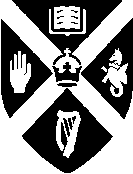 Queen’s Graduates’ AssociationAnnual General Meeting 2017Queen’s University BelfastLanyon BuildingCanada Room & Council ChamberAgendaWelcomeFeargus McCauley, QGA PresidentMinutesMembers will be asked to approve the minutes of the 2016 QGA AGMSecretary’s ReportAn overview of the work of the QGA committee will be delivered by Fergal McFerran, QGA Honorary Secretary.QWGA ReportAn overview of the work of the QWGA will be delivered by Angela Kelly, QWGA President.Annual AccountsThe QGA’s annual accounts will be presented to members by Eoin McMullan, QGA Honorary Treasurer.ElectionsElections will be overseen by Oonagh Ferrity as the returning officer nominated by the QGA committeeClosing remarksFollowing the close of business refreshments will be served in the Canada Room.